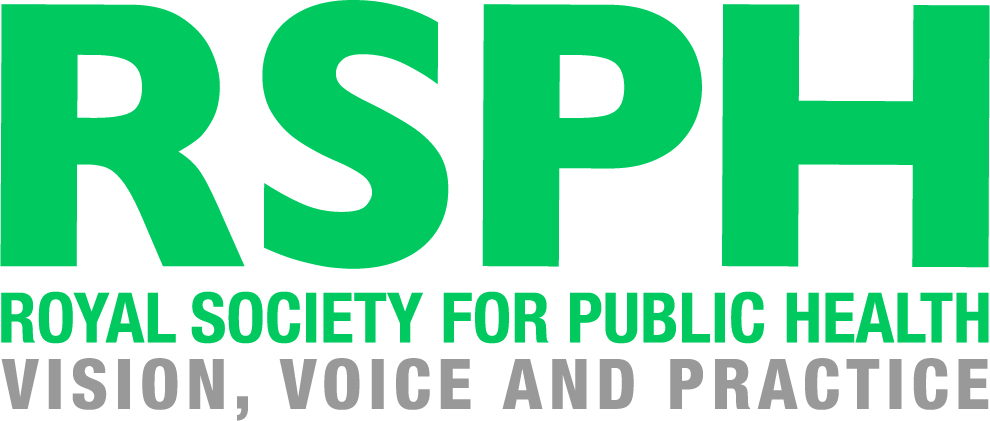 Level 2 Award in Improving the Public’s HealthUnit 3: Developing working relationships with clientsLearner Assessment WorkbookContent How to use this Learner Workbook					2Learning Outcome 1							4Know how to develop and maintain working relationships with clients Learning Outcome 2							8Know how to motivate and support clients to improve their health and wellbeing Learning Outcome 3							11Understand the role of support networks in improving the health and wellbeing of individualsLearning Outcome 4							15Carry out effective communication with clientsHow to use this Learner Workbook RSPH has developed this Learner Workbook to enable learners to provide evidence that the assessment criteria for the RSPH Level 2 Award for Improving the public’s health (Unit 2 Understanding Mental Health and Wellbeing) have been met. Centres must ensure that the learner signs the declaration on the next page to confirm that they have read and understood the RSPH plagiarism statement. The workbook should be signed where indicated by the Internal Assessor and Internal Verifier to confirm that the learner has met the assessment criteria and learning outcomes within this workbook. Further guidance for tutors and assessors can be obtained from the tutor guide version of this workbook.The Learner Workbook is editable meaning that text can be inputted and saved. Centres should refer to the RSPH External Verification Procedure before submitting assessed learner work for external verification. The RSPH plagiarism statement, tutor guides for the workbook and External Verification Procedures can be obtained from the Centre Area of the RSPH web-site.Learning Outcome 1: Know how to develop and maintain working relationships with clients Outline how different communication skills can be used to develop and maintain working relationships with clients Task 1 Read through the case study provided by your tutor and identify three different communication skills you could use in this scenario, explaining how these skills develop and maintain the working relationship between both parties. State methods for maintaining trust with clients Task 2 Using the same case study you used in task 1, identify and explain three different methods for maintaining trust that you could use with your client in this scenario. Summarise good working practices that will help to develop and maintain working relationships with clientsTask 3 Using the same case study you used in task 2, sum up three good working practices that would help develop and maintain working relationships with the client in this scenario and state the impact these practices would have. Learning Outcome 2: Know how to motivate and support clients to improve their health and wellbeing 2.1 Outline methods that can be used to motivate clients to improve their health and wellbeing Task 4 Using the case study provided by your tutor, outline three methods that can used to motivate the client in this scenario to improve their health and wellbeing For each method that you identify, explain how it can motivate the individual to improve their health and wellbeing. 2.2 State the local services available to clients and how they can be used to support them Task 5Using the same case study you used in task 4, state the local services available to clients and how they can be used to support them. Learning Outcome 3: Understand the role of support networks in improving the health and wellbeing of individuals 3.1 State the benefits of support networks for improving health and wellbeing Task 6Using the case study supplied by your tutor, identify and state the benefits of three support networks in this scenario. 3.2 Outline how an individual could take advantage of support networks to improve their health and wellbeing Task 7You are provided with three case studies for this task. For each case study, suggest one way in which the person could take advantage of the support network to improve health. Your suggestion should take account of their individual circumstances. An example is provided for you below. 3.3 Outline the negative influences of peers and the wider community on an individual’s health and wellbeing Task 8From your own experience, outline three ways in which peers can negatively influence an individual’s health From your own experience, outline three ways in which the wider community can negatively influence an individual’s healthLearning Outcome 4: Carry out effective communication with clientsUse a range of communication skills to deliver a health and wellbeing messageTask 9For this task you can base your responses on your own experience of interacting with individuals at work or use one of the case studies designated for tasks 9, 10 and 11. Identify three communication skills you would use to deliver a health and wellbeing message and explain why you would use these particular methods. Vary the style of delivery to ensure it remains appropriate to the health and wellbeing message and individualTask 10For this task you can base your responses on your own experience of interacting with individuals at work or use one of the case studies designated for tasks 9, 10 and 11. Thinking about your own interactions or future interactions with clients or using one of the designated case studies, outline below how you might vary your delivery style to ensure it remains appropriate to the health and wellbeing message and individual. 4.3 Respond appropriately to questions and signpost opportunities to health improvement servicesTask 11Thinking about your own interactions or future interactions with clients or using one of the designated case studies for tasks 9,10 and 11, state three ways in which you ensure you are responding appropriately to the client’s questions. 4.4 Ensure that the health and wellbeing message has been understoodTask 12When communicating health and wellbeing messages it is important that you ensure the message is understood. Part A. State three barriers you may encounter when communicating health and wellbeing messages Part B. State three ways in which you can check out the client has understood the health and wellbeing messages Internal Verifier/ External Verifier Candidate Name			Candidate Registration No. Candidate Declaration: I confirm that I have read and understood the RSPH Plagiarism statement and that all of the accompanying work is my own work. I have identified all relevant sources of information that I used in producing this assignment and this is contained within the assignment.Candidate Signature					DateInternal Assessor CommentsPlease use this space to comment on the strengths and weaknesses of the submitted assignment.Internal Assessor  Signature						Date  Please state the case study your response is based onCommunication skillHow this develop and maintains the working relationshipPlease state the case study your response is based onMethods of maintaining trust with a clientHow this maintains trust with this clientPlease state the case study your response is based onThree good working practicesThe impact this has:Internal AssessorInternal AssessorInternal AssessorInternal AssessorInternal AssessorAssessment Criterion 1.1Assessment Criterion 1.1Assessment Criterion 1.1MetNot metAssessment Criterion 1.2Assessment Criterion 1.2Assessment Criterion 1.2MetNot metAssessment Criterion 1.3Assessment Criterion 1.3Assessment Criterion 1.3MetNot metComments / feedbackComments / feedbackComments / feedbackComments / feedbackComments / feedbackLearning Outcome AchievedLearning Outcome AchievedLearning Outcome AchievedYESNONameSignatureSignatureDateDateInternal VerifierInternal VerifierInternal VerifierInternal VerifierInternal VerifierNameSignatureSignatureDateDateExternal VerifierExternal VerifierExternal VerifierAssessment Criterion 1.1Assessment Criterion 1.1Assessment Criterion 1.1MetNot metAssessment Criterion 1.2Assessment Criterion 1.2Assessment Criterion 1.2MetNot metAssessment Criterion 1.3Assessment Criterion 1.3Assessment Criterion 1.3MetNot metComments / feedbackComments / feedbackComments / feedbackComments / feedbackComments / feedbackLearning Outcome AchievedLearning Outcome AchievedLearning Outcome AchievedYESNONameNameSignatureDateDatePlease state the case study your response is based onMotivation MethodHow it motivates the person in the case studyPlease state the case study your response is based onLocal serviceContact detailsHow they can support the clientInternal AssessorInternal AssessorInternal AssessorInternal AssessorInternal AssessorAssessment Criterion 2.1Assessment Criterion 2.1Assessment Criterion 2.1MetNot metAssessment Criterion 2.2Assessment Criterion 2.2Assessment Criterion 2.2MetNot metComments / feedbackComments / feedbackComments / feedbackComments / feedbackComments / feedbackLearning Outcome AchievedLearning Outcome AchievedLearning Outcome AchievedYESNONameSignatureSignatureDateDateInternal VerifierInternal VerifierInternal VerifierInternal VerifierInternal VerifierNameSignatureSignatureDateDateExternal VerifierExternal VerifierExternal VerifierAssessment Criterion 2.1Assessment Criterion 2.1Assessment Criterion 2.1MetNot metAssessment Criterion 2.2Assessment Criterion 2.2Assessment Criterion 2.2MetNot metComments / feedbackComments / feedbackComments / feedbackComments / feedbackComments / feedbackLearning Outcome AchievedLearning Outcome AchievedLearning Outcome AchievedYESNONameNameSignatureDateDatePlease state the case study your response is based onSupport network Benefits Example: Hannah is 12 and lives in a small village. She does not enjoy exercise although her parents would like her to do more. She is interested in nature and animals. What could you suggest that Hannah does to increase her levels of activity?Answer: Hannah could ask her parents to take her on nature walks which would increase her activity levels whilst doing something that she enjoys.Name of subject:How the subject could take advantage of the support network: Name of subject:How the subject could take advantage of the support network: Name of subject:How the subject could take advantage of the support network: Internal AssessorInternal AssessorInternal AssessorInternal AssessorInternal AssessorAssessment Criterion 3.1Assessment Criterion 3.1Assessment Criterion 3.1MetNot metAssessment Criterion 3.2Assessment Criterion 3.2Assessment Criterion 3.2MetNot metAssessment Criterion 3.3Assessment Criterion 3.3Assessment Criterion 3.3MetNot metComments / feedbackComments / feedbackComments / feedbackComments / feedbackComments / feedbackLearning Outcome AchievedLearning Outcome AchievedLearning Outcome AchievedYESNONameSignatureSignatureDateDateInternal VerifierInternal VerifierInternal VerifierInternal VerifierInternal VerifierNameSignatureSignatureDateDateExternal VerifierExternal VerifierExternal VerifierAssessment Criterion 3.1Assessment Criterion 3.1Assessment Criterion 3.1MetNot metAssessment Criterion 3.2Assessment Criterion 3.2Assessment Criterion 3.2MetNot metAssessment Criterion 3.3Assessment Criterion 3.3Assessment Criterion 3.3MetNot metComments / feedbackComments / feedbackComments / feedbackComments / feedbackComments / feedbackLearning Outcome AchievedLearning Outcome AchievedLearning Outcome AchievedYESNONameNameSignatureDateDatePlease state either work experience or case study response is based onEg Case Study 1 MethodUse Example: Using appropriate language for the clientAvoiding using words, phrases or jargon that may confuse the clientPlease state either work experience or case study response is based onEg Case Study 1 Please state either work experience or case study response is based onEg Case Study 1 Example: to ensure all your information on local services is up to date and contact details are accurate. Example: language can be a barrier if the client doesn’t understand or is confused the words or phrases used Example: asking the client what they understand from the conversationInternal AssessorInternal AssessorInternal AssessorInternal AssessorInternal AssessorAssessment Criterion 4.1Assessment Criterion 4.1Assessment Criterion 4.1MetNot metAssessment Criterion 4.2Assessment Criterion 4.2Assessment Criterion 4.2MetNot metAssessment Criterion 4.3Assessment Criterion 4.3Assessment Criterion 4.3MetNot metAssessment Criterion 4.4Assessment Criterion 4.4Assessment Criterion 4.4MetNot metComments / feedbackComments / feedbackComments / feedbackComments / feedbackComments / feedbackLearning Outcome AchievedLearning Outcome AchievedLearning Outcome AchievedYESNONameSignatureSignatureDateDateInternal VerifierInternal VerifierInternal VerifierInternal VerifierInternal VerifierNameSignatureSignatureDateDateExternal VerifierExternal VerifierExternal VerifierAssessment Criterion 4.1Assessment Criterion 4.1Assessment Criterion 4.1MetNot metAssessment Criterion 4.2Assessment Criterion 4.2Assessment Criterion 4.2MetNot metAssessment Criterion 4.3Assessment Criterion 4.3Assessment Criterion 4.3MetNot metAssessment Criterion 4.4Assessment Criterion 4.4Assessment Criterion 4.4MetNot metComments / feedbackComments / feedbackComments / feedbackComments / feedbackComments / feedbackLearning Outcome AchievedLearning Outcome AchievedLearning Outcome AchievedYESNONameNameSignatureDateDateInternal VerifierI have internally verified this assessment workbook and agree with the assessment decisions.Signed:Name:Date:External VerifierI have verified this assessment and AGREE/ DISAGREE (delete as appropriate) with the assessment decisions.In the event of disagreement with the assessment decision, please state reasons for disagreement below.Signed:Name:Date: